Grade 8 Review for Final – Unit 11)  B	2) A	3) A	4) C	5) A	6) B	7) B	8) C	9) B	10) D	11) A	12) B	13)	(Answers will vary) When I try to use whole numbers to make a square with an area of 49 I can with sides of 7 and 7.  The closest to a square with area 24 I can come to with whole numbers is 4 by 6.  This means 49 is a square number and 24 is not  14)	 16.2cm		15)  a) 196  b) 11 c) 34		16) 36cm17) 	A Pythagorean triple is a set of three numbers a,b,c, where .  Since  these numbers are a Pythagorean triple.18)        15m19)       	225 has an odd number of factors so it is a square number, the middle factor 15 is the square root.  120 has an even number of factors so it is not a square number.Grade 8 Review for Final – Unit 21) C	2) A	3) B	4) A	5) B	6) C	7) B	8) A	9) D 	10) D 	11) C12)	 	13) answers may vary14)  A) 6  B) -6   C) 6	15) $675Grade 8 Review for Final – Unit 31) D	2) B 	3) B	4) D	5) C	6) D	7) A	8) C	9) D	10) A	11) B12) 	 	13) a)     b)        14)    15)  Grade 8 Review for Final – Unit 41) B	2) A	3) A	4) C	5) B	6) C	7) C 	8) B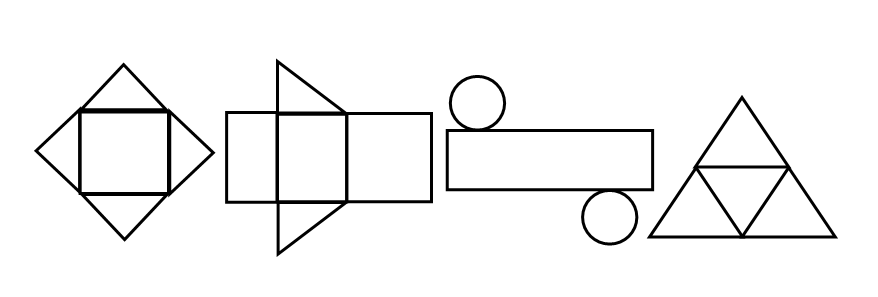 9)Square Pyramid		 Triangular Prism	Cylinder		Tetrahedron1 square		3 rectangles		1 rectangle		4 triangles4 triangles		2 triangles		2 circles		10) 200cm3 		11) 390cm2 		12) 2860mm3Grade 8 Review for Final – Unit 51) C	2) D	3) A	4) A	5) C	6) A	7) B	8) B	9) C	10) D 	11) B	12) C	13) B 14) C	15) C	16) A	17) D	18) C	19) B	20) B	21) B	22) B	23) C	24) C	25) B	26) C27) The 5kg of apples is better at $0.75 per kg	28) $3.23	29) 65%		30) 2 pieces	31) 46 32) a) $14.25 b) $80.73 c) $91.23	33) 432		35) 12	36)  28.6%		            37)Crystal clear at $0.825 per bottle	38) a) $90 b) $209.99Grade 8 Review for Final – Unit 61) D	2) B	3) B	4) C	5) A	6) C	7) A	8) A	9) A	10) C 	11) A	12) B	13) A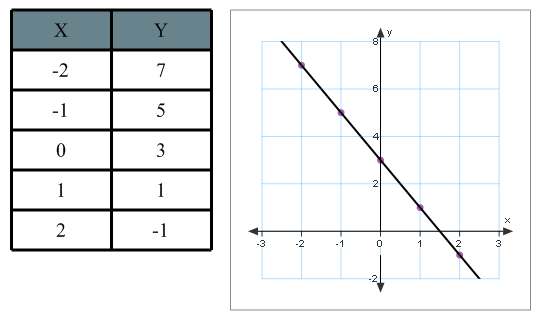 14) x = -4	15a) x = 36	15b) x = -9 		16)		17) x = -4	18) x = 2	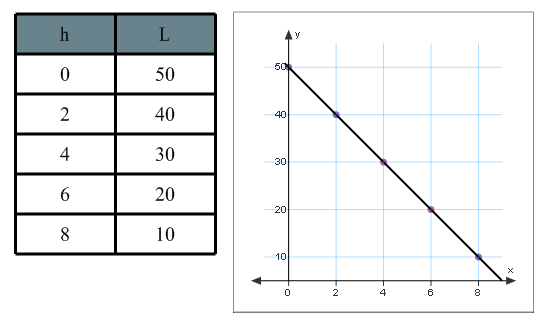 19)Grade 8 Review for Final – Unit 71) A	2) A	3) A	4) B	5) C	6) C	7) C	8) A	9) D	10) D 	11) A	12) C	13) B14a)   	14b)   	15a) Bar Graph		15b) See text page 38516a)Attention is drawn towards COKE (25%) as the favorite, however, PEPSI (30%) is the actual favorite.16b)  The creator of the graph could possibly work for the company that produces COKE.17a)   		17b)  		18) 9.75%	19a) See text page 385	19b) See text page 38519c) The line graph exaggerates the differences in the number of late students each day.19d) The circle graph shows how the number of late students was about the same each day.20a) It gives the impression that Robbie has more cards.20b) Robbie may have wanted to make it look like he has more cards.20c) Use the same vertical scale for each graph.21ai)  		21aii)  		22a)   	22b)   	22c) 0		22d)  